9. března 2021Počet lednových úmrtí zlomil historické rekordyV lednu 2021 zemřelo podle předběžných údajů 15,9 tisíce obyvatel České republiky, tedy
o 50 % více oproti pětiletému průměru let 2015–2019. Absolutně jde o nárůst o 5,3 tisíce osob. Na každých 100 tisíc obyvatel tak letos v lednu připadlo 148 úmrtí, kdežto 
v průměrném lednu z let 2015–2019 to bylo 100 úmrtí.Lednový počet zemřelých v absolutní hodnotě přesáhl listopadové maximum (15,7 tis.) 
z podzimní vlny vysoké úmrtnosti. Relativní nárůst počtu úmrtí oproti pětiletému průměru roků 2015–2019 však byl v listopadu výraznější (77 % nad průměrem), neboť v tomto měsíci bývá obecně zemřelých méně. Vyšší počet zemřelých v lednu (oproti listopadu) podporuje obecně vyšší celková úmrtnost v prvním měsíci roku a také o jeden den delší měsíc.„Historicky, v časové řadě absolutních údajů od roku 1950, nebyl počet osob zemřelých v měsíci lednu nikdy vyšší než letos. Nejblíže mu byl údaj z roku 1970, kdy bylo v lednu, v době velké epidemie tzv. hongkongské chřipky, zaznamenáno 15,3 tis. zemřelých,“ upozorňuje Marek Rojíček, předseda Českého statistického úřadu. V období let 2015–2019 i v roce 2020 se lednový úhrn zemřelých pohyboval v rozmezí 9,5–12,4 tisíce.„Počty úmrtí sice měly v průběhu ledna klesající trend, avšak i na konci měsíce zůstaly nadprůměrné. V prvním lednovém kalendářním týdnu činil denní průměr zemřelých 539 osob, ve druhém 528, ve třetím 504 a v posledním čtvrtém 475 osob. Nejvíce lidí, 571, zemřelo 6. ledna. Srovnatelná čísla pro první čtyři týdny roku 2020 se přitom pohybovala v rozmezí 321–334 zemřelých,“ říká Terezie Štyglerová, vedoucí oddělení demografické statistiky ČSÚ.Stejně jako při loňské podzimní vlně byli zhoršenou úmrtností v lednu letošního roku zasaženi více muži než ženy, když jejich míra úmrtnosti (počet zemřelých na 100 tisíc obyvatel) se oproti průměrné lednové z let 2015–2019 zvýšila o 58 %, zatímco u žen o 38 %. Z hlediska věku byla nejvíce zvýšená úmrtnost 75–84letých mužů, a to o 61 %. O 57 % byla ale také oproti pětiletému průměru vyšší úmrtnost 85letých a starších mužů, o 50 % mužů 65–74letých. U žen bylo zvýšení úmrtnosti v těchto třech věkových kategoriích prakticky stejné, a to 32–33%. Ve všech těchto případech přitom byly procentní nárůsty úmrtnosti nižší, než jaké byly zaznamenány v rekordním listopadu roku 2020.„Počet zemřelých byl v lednu vysoce nadprůměrný ve všech krajích. Nejvíce převýšil průměr z let 2015–2019 v Karlovarském kraji, kde byl letos více než dvojnásobný. Počty zemřelých zde navíc jako v jediném kraji v průběhu jednotlivých kalendářních týdnů plynule rostly,“ upozorňuje Michaela Němečková z oddělení demografické statistiky ČSÚ. O 85 % nad pětiletým průměrem byl počet zemřelých v Královéhradeckém kraji. Následovaly kraje Moravskoslezský a Liberecký, kde byl nárůst zemřelých o 63, resp. 62 %. Naopak Hlavní město Praha bylo s 27% nárůstem krajem s nejmenším navýšením počtu zemřelých v měsíci lednu. Méně než 40% bylo zvýšení počtu zemřelých již jen v kraji Plzeňském a Jihočeském.Kontakt:Jan Cieslartiskový mluvčí ČSÚT 274 052 017   |   M 604 149 190E jan.cieslar@czso.cz   |   Twitter @statistickyurad Grafická část: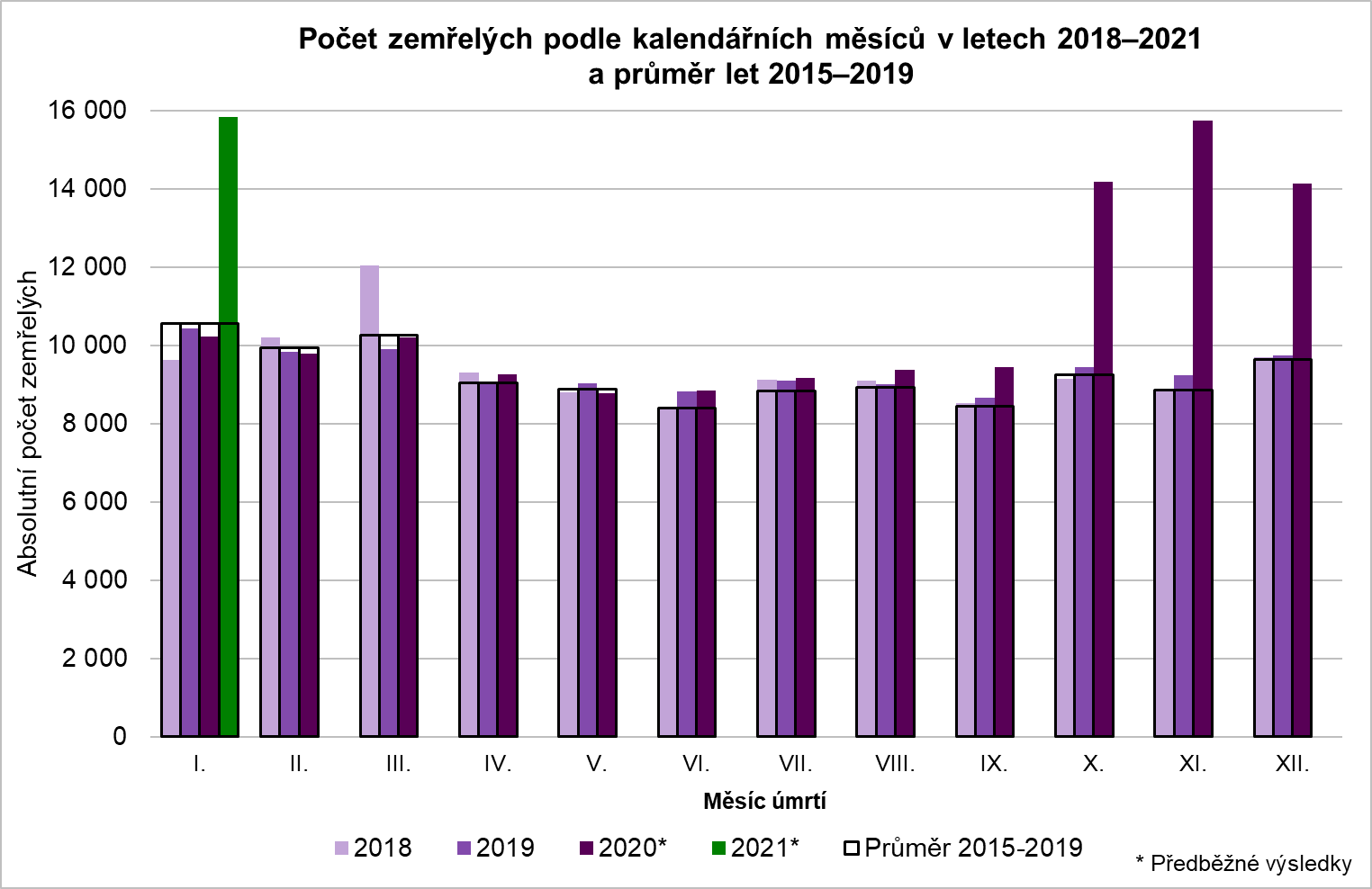 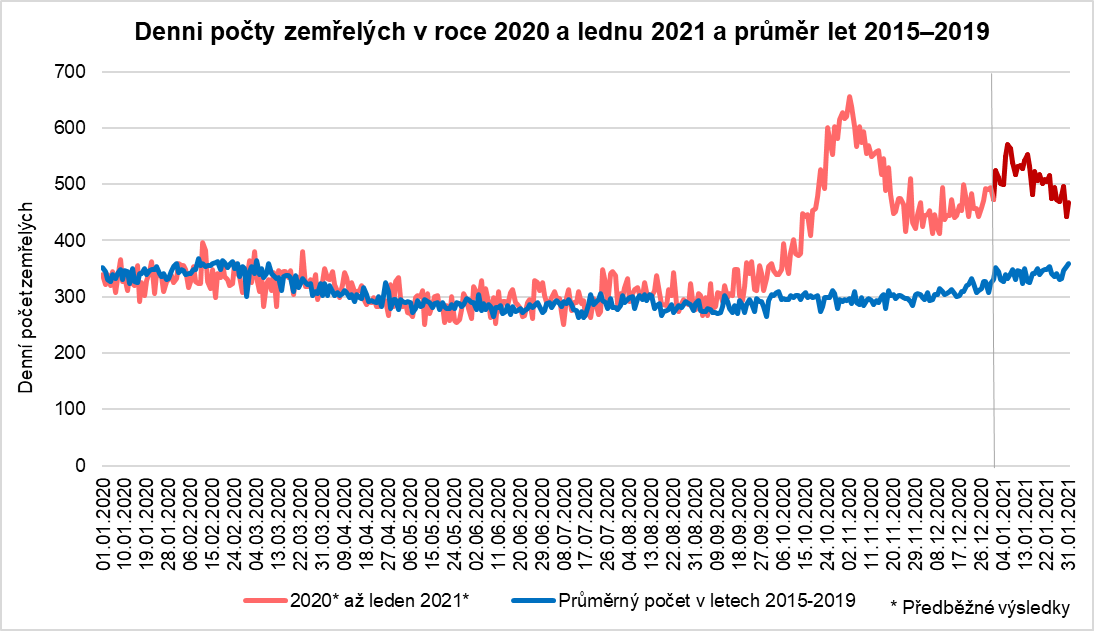 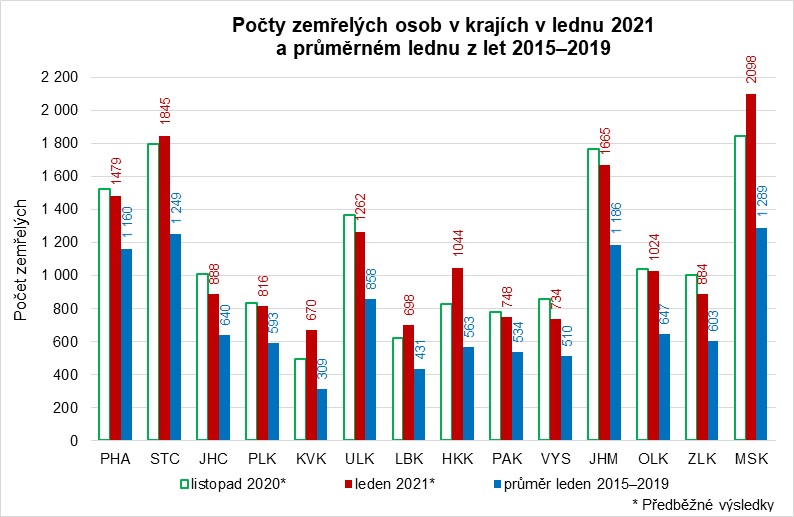 